ReferatArbeidsgruppe revisjon av samarbeidsavtale i Helsefellesskapet Lofoten, Vesterålen, Salten
 17.8.2023.  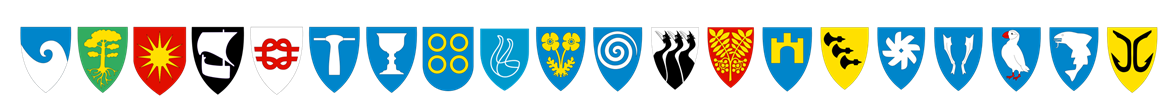 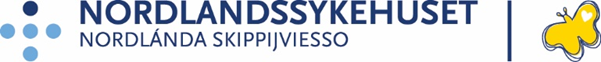 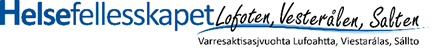 InnkaltAgendaGodkjenne referat fra forrige møte 22.6.2023Gjennomgang av avtaledokumentet med siste innspill Gjennomgang og ferdigstilling av rapport fra arbeidet Sak til SSU – utarbeides av sekretariatet for SSU - kort status om arbeidetMulig møtepunkt for arbeidsgruppen etter behandling ssu 13.9? forslag 20.9. mellom 10 og 14. Hvordan arbeide med utkast politisk sak til kommunene og styret i NLSHAnnet?ReferatBodø, 17.8.2023


Knut Erik DahlmoSignaturReferentMøtedato/ramme:17.8.2023 / 08:30-15:30Møtetype:FysiskMøtested:Bodø rådhusMøtelederMona KarlsenReferentKnut Erik Dahlmo17.8.2023RepresentererNavnTittel/funksjonMøttBodø kommuneMona KarlsenLeder arbeidsgruppaXVestvågøy kommuneTove YndestadmedlemXNordlandssykehusetTove B.KaspersenXNordlandssykehusetTrude KristensenmedlemXNordlandssykehusetEystein P.LarsenmedlemXNordlandssykehusetGunn Strand HutchinsonmedlemXRKK VesterålenHans Arne NorbakkmedlemXSamhandlingssekretariatetKnut Erik DahlmomedlemXNordlandssykehuset LofotenDesiree Iselin Skjerpen HøgmomedlemSaksnrSak1Godkjenne referat fra forrige møte 22.6.2023 Godkjent
2Gjennomgang av avtaledokument med siste innspill
Avtaleutkast gjennomgått i sin helhet og innspill innarbeidet. Arbeidsgruppen er omforent om  foreliggende forslag.3Gjennomgang og ferdigstilling av rapport fra arbeidet
Utkast gjennomgått og innspill innarbeidet. Arbeidsgruppen er omforent om rapportens innhold og oppfølgingspunkter. Trude og Mona innarbeider punkter om desentralisering av helsetjenester, samt fremtidig utarbeidelse av retningslinjer i stedet for detaljert beskrivelse i avtalen. Sendes ut til arbeidsgruppa for gjennomlesning tidlig i neste uke. 4Sak til SSU - utarbeides av sekretariatet for SSU - kort status om arbeidet
Trude og Knut Erik tar ansvar for å lage saksfremlegg. Skrives inn i saksfremlegget til SSU hvordan brukerutvalget behandler saken.5Mulig møtepunkt for arbeidsgruppen etter behandling i SSU 13.9? Forslag; 20.9 mellom kl 10-14.
Knut Erik kaller inn til digitalt møte 20.9 kl.10-11.6Hvordan arbeide med utkast politisk sak til kommunene og styret i NLSH?Mona og Tove Yndestad tar ansvar for å utarbeide forslag til politisk sak, som sendes kommunene og Nordlandssykehuset. Medvirkningsråd i kommunene involveres før politisk behandling.